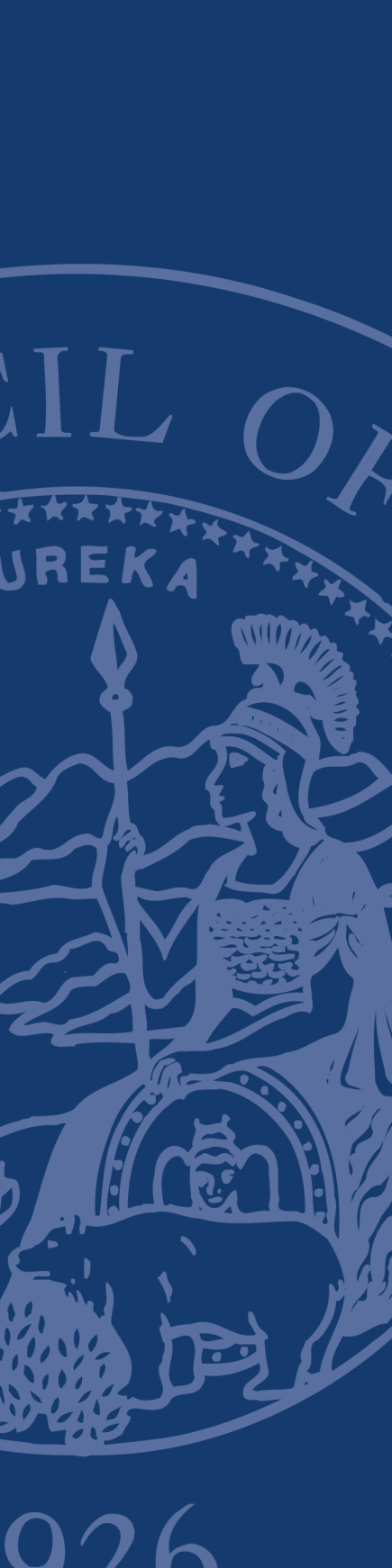 REQUEST FOR PROPOSALS: ATTACHMENT CJUDICIAL COUNCIL OF CALIFORNIARFP TITLE:	MASTER AGREEMENT FOR TECHNICAL STAFF AUGMENTATION SERVICES.  				RFP NUMBER:		ISD-201601-RBPROPOSALS DUE:	MAY 11, 2016, NO 						LATER THAN 1:00 P.M. 					PACIFIC TIMEADDENDUM NO:	1Deletions in the RFP: Attachment C are shown in strikeout font (strikeout font); insertions are shown in bold underlined font (bold underlined font).This Addendum 1 hereby modifies the RFP: Attachment C as follow:Attachment C is replaced in its entirety with Attachment C, Revision No. 1.END OF ADDENDUM